Bilder: K. Reifeldt HjälpmedelsCenter Väst                    2024-05-16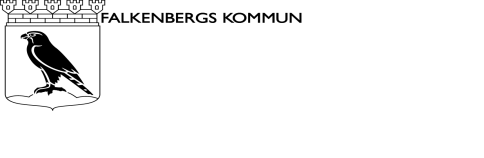 Bilder: Liko ©		 Utprovningsprotokoll vid förflyttning med lyftsele – odelade benstöd Lyftselen utprovad till…………………………………………………Födelsedata…………………..Lyftselen förskriven av…………………………………… Telefon…………………………………Delgiven……………………………………………………………………...Datum……………………….Lyftsele (fabrikat, modell och storlek)………………………………….................................................Används ihop med följande lyft (fabrikat, modell)……………………………………………………...Lyftselen används vid alla förflyttningar                 Ja                    Nej, enbart vid följande tillfällen…………………………………………………………………………………………………………………….Placering av lyftsele med odelade benstöd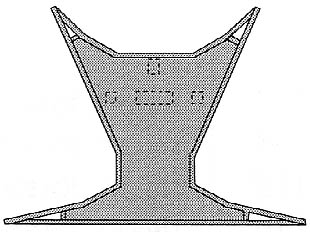 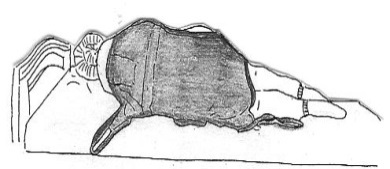 Placera lyftselen när brukaren ligger på sidan i sängen.Nederkanten placeras ända fram i knävecken.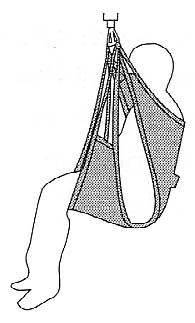 Fäst lyftselens öglor i lyftbygeln enligt följande:Huvud / ryggdel : …………………………….. ………………………………………………….Bendel:…………………………………………………………………………………………….Placering av lyftsele med odelade benstödPlacera lyftselen när brukaren ligger på sidan i sängen.Nederkanten placeras ända fram i knävecken.Tillbehör ………………………………………………….………………………………………..........………………………………………………….………………………………………...........  Armarnas placering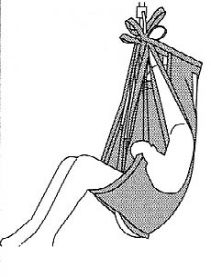        Innanför                                   UtanförInstruktioner vid applicering/förflyttning    Ska utföras av 2 personer.    Lyftselen ska plockas bort i säng.    Brukaren kan sitta kvar på lyftselen     i rullstolen.       Övrigt:……………………………………..Ryggdelens placering                                                                                        
   Överkant 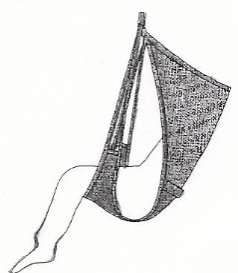        axelhög                                   över huvudetObservera– Kontrollera lyftselens band, sömmar,   
   upphängningsöglor och tyg inför varje lyft 
   och efter tvätt.– Kontakta arbetsterapeut/fysioterapeut om   
   brukarens vikt, funktionsnivå eller 
   behov förändras.